						Projektas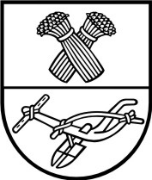 panevėžio rajono savivaldybės tarybasprendimasDĖL LEIDIMO SUDARYTI NUOMOS SUTARTĮ IR NUOMPINIGIŲ DYDŽIO NUSTATYMO2019 m. rugpjūčio 22 d. Nr. T-PanevėžysVadovaudamasi Lietuvos Respublikos vietos savivaldos įstatymo 16 straipsnio 2 dalies 
26 punktu, 48 straipsnio 2 dalimi, Savivaldybės ilgalaikio materialiojo turto nuomos tvarkos aprašo, patvirtinto Panevėžio rajono savivaldybės tarybos 2015 m. birželio 11 d. sprendimu Nr. T-114 „Dėl Savivaldybės ilgalaikio materialiojo turto nuomos tvarkos aprašo patvirtinimo“, 34.2 papunkčiu ir atsižvelgdama į uždarosios akcinės bendrovės „BALTICUM TV“ 2019-08-01 raštą Nr. 01-01-39 bei Panevėžio seniūnijos 2019-08-07 raštą Nr. (1.3) S-177, Savivaldybės taryba n u s p r e n d ž i a:Leisti Panevėžio rajono savivaldybės administracijai 5 metų laikotarpiui sudaryti nuomos sutartį su uždarąja akcine bendrove „BALTICUM TV“ dėl radijo ryšio antenų įrangos sumontavimo ant vandens bokšto (unikalus Nr. 6698-1014-6018), esančio Bernatonių k., Panevėžio r. sav., ir nustatyti nuompinigių dydį už įrangos sumontavimo vietą po 60 Eur per mėnesį.Šis sprendimas gali būti skundžiamas Lietuvos Respublikos administracinių bylų teisenos įstatymo nustatyta tvarka.PANEVĖŽIO RAJONO SAVIVALDYBĖS ADMINISTRACIJOSEKONOMIKOS IR TURTO VALDYMO SKYRIUSPanevėžio rajono savivaldybės tarybaiAIŠKINAMASIS RAŠTAS DĖL SPRENDIMO „DĖL LEIDIMO SUDARYTI SUTARTĮ IR NUOMPINIGIŲ DYDŽIO NUSTATYMO“ PROJEKTO2019-08-08PanevėžysProjekto rengimą paskatinusios priežastys Uždarosios akcinės bendrovės „BALTICUM TV“ 2019-08-01 raštas ir Panevėžio seniūnijos 2019-08-07 raštas.Sprendimo projekto esmė ir tikslaiLietuvos Respublikos vietos savivaldos įstatymo 16 straipsnio 2 dalies 26 punkte numatyta, kad savivaldybių tarybos priima sprendimus dėl disponavimo savivaldybei nuosavybės teise priklausančiu turtu. Panevėžio seniūnija ir Bernatonių bendruomenė sutinka, kad būtų sudaryta nuomos sutartis dėl radijo ryšio antenų įrangos sumontavimo ant vandens bokšto (unikalus Nr. 6698-1014-6018), esančio Bernatonių k., Panevėžio r. sav.Kokių pozityvių rezultatų laukiamaBus gaunamos papildomos pajamos už išnuomotą turtą.Galimos neigiamos pasekmės priėmus sprendimą, kokių priemonių reikėtų imtis, kad tokių pasekmių būtų išvengta.Nėra.Kokius galiojančius teisės aktus būtina pakeisti ar panaikinti, priėmus teikiamą projektą.Teisės aktų keisti ar naikinti, priėmus sprendimą, nereikėsReikiami paskaičiavimai, išlaidų sąmatos bei finansavimo šaltiniai, reikalingi sprendimo įgyvendinimui.Vyr. specialistė					Jadvyga Balčienė